PENGARUH PELATIHAN KERJA TERHADAP KINERJA PEGAWAI PADA DINAS PEKERJAAN UMUM DAN PENATAAN RUANG DAERAH PROVINSI SULAWESI UTARASKRIPSIDiajukan Untuk Memenuhi Salah Satu Syarat Guna Memperoleh Gelar Sarjana Sains Terapan (SST) Pada Program Study Manajemen BisnisOlehABDUL Q.J MANIKAM NIM : 14 053 044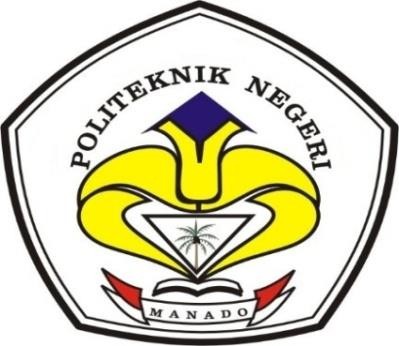 POLITEKNIK NEGERI MANADO JURUSAN ADMINISTRASI BISNIS PROGRAM STUDI MANAJEMEN BISNIS2018HALAMAN JUDUL................................................................................... .....  iABSTRAK................................................................................... ....................  iiMOTTO............................................................................................................  ivLEMBAR PERSETUJUAN PEMBIMBING................................. .................  vLEMBAR PERSETUJUAN DAN PENGESAHAN................................. ......  viLEMBAR KEASLIAN TUGAS AKHIR............................... .........................  viiBIOGRAFI................................................................................... ....................  viiiKATA PENGANTAR ................................. ...................................................  ixDAFTAR ISI................................. ...................................................................  xiDAFTAR TABEL................................. ...........................................................  xivDAFTAR GAMBAR................................. ......................................................  xvDAFTAR LAMPIRAN................................. ...................................................  xviBAB I  PENDAHULUAN ........................................................................  1 1.1  Latar Belakang .......................................................................  11.2  Rumusan Masalah ..................................................................  81.3  Pembatasan Masalah ..............................................................  81.4  Identifikasi Masalah ...............................................................  91.5  Tujuan dan Manfaat Penelitian ..............................................  9 1.5.1 Tujuan .........................................................................  9 1.5.2 Manfaat .......................................................................  9 BAB II KERANGKA PEMIKIRAN TEORITIS  .................................  11 2.1 Konsep pelatihan Kerja ...........................................................  11 2.1.1 Pengertian pelatihan Kerja .........................................  11 2.1.2 Tujuan dan manfaat ....................................................  122.1.3 Pentingnya Pelatihan ..................................................  14 2.2  Konsep kinerja  ......................................................................  162.2.1  Pengertian Kinerja  .....................................................  162.2.2  Penilaian kinerja .........................................................  172.2.3  Faktor Yang Mempengaruhi Kinerja Pegawai ...........  202.2.4  Pengukuran Kinerja ....................................................  21 2.3  Hubungan Antar Konsep  .......................................................  232.3.1  Hubungan antar pelatihan kerja terhadap kinerja .......  23 2.4  Hasil Penelitian Relevan ........................................................   24 2.5  Kerangka Berpikir ..................................................................  262.6  Hipotesis .................................................................................  29BAB III METODOLOGI PENELITIAN ................................................  303.1  Tempat dan Waktu Penelitian ................................................  303.2  Metode dan Jenis  Penelitian ..................................................  30 3.2.1 Metode penelitian .......................................................  303.2.2 Jenis Penelitian ...........................................................  31 3.3  Jenis Data dan Metode Pengumpulan Data ............................  313.3.1 Jenis Data ...................................................................  313.3.2 Metode Pengumpulan Data ........................................  32 3.4  Populasi dan Sampel ..............................................................  333.5  Definisi Operasional  dan  Pengukuran variabel ....................  33 3.5.1 Definisi operasional pelatihan kerja ...........................  333.5.2 Definisi operasional kinerja........................................  353.5.3 Pengukuran variabel ...................................................  37  3.6  Metode Analisis .....................................................................  383.6.1   Analisis Statistic Deskriptif.........................................  383.6.2   Total Skor ....................................................................  383.6.3   Pengukuran Vadilitas dan reliabilitas..........................  393.6.4   Analisisi Korelasi ........................................................  42    3.6.5 Regresi Linear Sederhana ...........................................  44   3.6.6 Pengujian Hipotesis ....................................................  45BAB IV HASIL DAN PEMBAHASAN ......................................................  46 4.1 Gambaran Umum Instansi ...................................................  46  4.1.1 sejarah sinkat instansi  ................................................  46 4.1.2 Lokasi Dan Telepon ...................................................  48 4.1.3 Visi dan Misi  .............................................................  48 4.1.4 Sumber Daya perusahan .............................................  49 4.1.5 Struktur Organisasi .....................................................  50 4.1.6 Uraian Kerja ...............................................................  514.2 Hasil Analisis .........................................................................  55 4.2.1 Karaketistik Responden ..............................................  55 4.2.2 Hasil Analisis Deskriptif Statistic ..............................  59 4.2.3 Total Skor Pelatihan Dan Kinerja ..............................  61 4.2.4 Uji Validitas Dan Reliabilitas ....................................  63 4.2.5 Hasil Analisis Regresi dan Korelasi ...........................  67 4.2.6 Analisis Grafik ...........................................................  70 4.2.7 Pengujian Hipotesis ....................................................  724.3 Pembahasan ............................................................................  73 4.3.2 Implementasi ..............................................................  75 BAB V PENUTUP  .........................................................................................  77 5.1 Kesimpulan ................................................................................  77 5.2 Saran ..........................................................................................  78BAB IPENDAHULUAN1.1         Latar belakangPegawai  merupakan  salah  faktor  penentu  dalam  proses pembangunan yang dinamis sehingga dibutuhkan peranan yang lebih besar terutama dalam penyelenggaraan pemerintah. Kelancaran penyelenggaraan pemerintah dan pelaksanaan  pembangunan  memerlukan  suatu  pembinaan  terhadap  aparatur negara. Pegawai sebagai unsur utama sumber daya manusia aparatur negara mempunyai  peranan  penting dalam  menentukan  keberhasilan  penyelenggaraan pemerintahan dan pembangunan. Oleh karena itu tidak dapat dipungkiri bahwa faktor manusia merupakan  modal utama  yang perlu diperhatikan dalam suatu pemerintahan. Hal tersebut sangatlah penting karena bagaimanapun keberhasilan suatu organisasi dalam mencapai tujuan ditentukan oleh kualitas dan kemampuan sumber daya manusia.Sumber daya manusia merupakan suatu aspek yang sangat penting bagi keberlangsungan hidup dan perkembangan organisasi. Sumber daya manusia berguna dalam penguasaan teknologi, menggunakan modal, mengatur dana, dan menghasilkan produk yang berkualitas. Seberapa canggih teknologi yang dimanfaatkan  oleh  organisasi  dalam  menjalankan  pekerjaan  sangat  ditentukan oleh kualitas sumber daya manusia yang mengoperasikannya.Pelatihanpun   sangat   penting   untuk   meningkatkan   kinerja   pegawai. Menurut   Simamora dalam Sinambela (2016:169), mengemukakan bahwa pelatihan      (training)   adalah   serangkaian   aktivitas   yang   dirancang   untukmeningkatkan keahlian-keahlian, pengetahuan, pengalaman, ataupun perubahan sikap seseorang.Lebih    lanjut Pelatihan (training) menurut Suwatno dan Priansa (2016:118)     adalah  suatu  perubahan  yang  sistematis  dari  knowledge,  Skill, Attitude, dan   Behaviour yang terus mengalami peningkatan yang dimiliki oleh setiap  Pegawai dengan  itu  dapat  mewujudkan  sasaran  yang  ingin dicapai oleh suatu   organisasi   atau   perusahaan   dalam   pemenuhan   standar   SDM   yang diinginkan.Pengelolaan sumber daya manusia, salah satunya melalui pelatihan yang diberikan kepada pegawai untuk mendorong pegawai bekerja lebih giat, Pelatihan diharapkan dapat menigkatkat sehingga tercapainya standarisasi kompetensi yang dibutuhkan dinas pemerintahan.Pegawai diharapkan dapat mengasah pengetahuan, keterampilan dan sikiap agar sesuai dengan tuntutan pekerjaan. Sikap pegawai merupakan hasil olah pikir dan tenaga dari seorang pegawai terhadap pekerjaan yang dilakukan, dapat berwujud, dilihat, dihitung jumlahnya, akan tetapi dalam banyak hal hasil olah pikiran dan tenaga tidak dapat dihitung dan dilihat, seperti ide-ide dan inovasi dari pegawai  dalam  rangka  meningkatkan  kemajuan  dinas pemerintahan.  Pelatihan pegawai merupakan kegiatan pengembangan sumber daya manusia untuk meningkatkan pengetahuan, kemampuan dan keterampilan, serta  meningkatkan kinerja pegawai. Pelatihan di lakukan sebagai sarana meningkatkan keterampilan dan meningkatkan pengetahuan umum bagi pegawai. pelatihan semakin penting manfaatnya  karena  tuntutan  pekerjaan  atau  jabatan,sebagai  akibat  kemajuanteknologi dan semakin ketatnya persaingan di antara dinas pemerintahan yang sejenis.Pengertian  kinerja  menurut  Sinambela  (2016  : 483),  adalah  kesedian seseorang  atau  kelompok  untuk  melakukan  suatu  kegiatan  dan menyempurnakanya sesuai dengan tanggung jawabnya.    Lebih lanjut menurut Suwatno dan Priansa (2016:196), berpendapat bahwa kinerja merupakan performance atau unjuk kerja mereka juga berpendapat bahwa kinerja dapat pula diartikan sebagai prestasi kerja atau pelaksanaan kerja atau hasil untuk kerja. Sedangkan menurut Hamali (2016:98), ia berpendapat bahwa kinerja merupakan hasil   pekerjaan   yang   mempunyai   hubungan   kuat   dengan   tujuan   strategis organisasi, kepuasan konsumen, dan memberikan kontribusi pada ekonomi.Kemapaman pegawai dalam bekerja untuk mencapai tujuan organisasi/instansi dipengaruhi oleh berbagai faktor secara internal, salah satu-nya adalah melalui pelatihan, dimana melalui program tersebut diharapkan organisasi/instansi dapat mempertahankan pegawai yang berpotensi dan berkualitas.  Pelatihan  (training)  merupakan  suatu  usaha  peningkatan  peng- etahuan dan keahlian seseorang pegawai untuk mengerjakan suatu pekerjaan tertentu. Dengan adanya peningkatan keahlian, pengetahuan, wawasan, dan sikap pegawai pada tugas-tugasnya melalui program pelatihan yang sudah dilaksanakan dalam organisasi dapat meningkatkan kinerja pegawai organisasi tersebut.Hubungan  antara  pelatihan  dengan  kinerja  pegawai  saling mempengaruhi, dimana diasumsikan bahwa Pelatihan merupakan respon terhadap kebutuhan  organisasi.  Pelatihan  pegawai  merupakan  kegiatan  pengembangansumber daya manusia untuk meningkatkan pengetahuan, kemampuan dan keterampilan, serta meningkatkan kinerja pegawai    pelatihan berupaya mengembangkan kemampuan intelektual dan kepribadian pegawai. Oleh karena itu setiap organisasi yang ingin berkembang harus benar-benar memperhatikan pelatihan pegawai sehingga dapat berpengaruh terhadap peningkatan kinerja pegawai.Dengan kata lain pentingnya pelatihan dalam organisasi adalah perbaikan kinerja pegawai yang meliputi knowledge dan ketrampilan yang mendukung, serta pembentukan sikap setiap para pegawai sesuai yang diinginkan oleh organisasi.Dinas Pekerjaan Umum Dan Penataan Ruang Daerah Provinsi Sulawesi Utara   adalah   dinas   pemerintahan   yang   bergerak   di   bidang   jasa,   dinas pemerintahan ini sangat membutuhkan pegawai yang mempunyai pelatihan kerja serta kinerja yang baik. Pada Dinas Pekerjaan Umum dan Penataan Ruang Daerah Provinsi   Sulawesi   Utara   penulis  menemukan   masalah   pada   bidang   SDM khususnya pegawai antara lain terdapat pegawai yang belum memahami dengan jelas penggunaan software khususnya dalam pembuatan gambar saluran air. Masi terdapat pegawai yang belom memahami cara pengelolahan data dalam bentuk Microsoft  office  khususnya  Microsoft  excel  sehingga  pekerjaan tersebut  yang menjadi tanggung jawabnya diserahkan pada orang lain. Pegawai lapangan belom bisa menyelesaikan pekerjaan sesuai dengan waktu yang ditentukan.Kinerja  yang  ada  berdasarkan  hasil  observasi  belum  maksimal  hal  ini dapat  dilihat  dari    kualitas  pegawai  masi  rendah.  terlihat  saat    melakukan pekerjaan sering tidak tepat waktu dalam menyelesaikan tugas. Pekerjaan yang dihasilkan sering tidak konsisten terlihat dari saat mengisi data pada Microsoft excel sering  menunda  pekerjaan  sehingga  pekerjaan  yang  dihasilkan  sangat  kurang untuk itu kuantitas perlu ditingkatkan dalam mencapai tujuan organisasi. Saat melakukan  pekerjaan  ada  beberapa  pegawai  yang kurang disiplin  seperti  saat datang kekantor sering tidak tepat waktu. Dan juga tanggung jawab dalam menyelesaikan tugas perlu ditingkatkanKeadaan permasalahan ini akan dapat diatasi dengan baik apabila dinas pekerjaan umum dan penataan ruang daerah provinsi Sulawesi utara mengadakan program Pelatihan bagi pegawai. Jenis Pelatihan (diklat) yang pernah diadakan pada dinas pekerjaan umum dan penataan ruang daerah provinsi Sulawesi utara yaitu:a.    Diklat PrajabatanDiklat prajabatan adalah diklat untuk membentuk wawasan kebangsaan, kepribadian dan etika PNS sehingga serta memberikan pengetahuan dasar tentang sistem penyelenggaraan pemerintah Negara dan tentang bidang tugas serta budaya organisasi   agara   mampu   melaksanakan   tugas   jabatan   sebagai   PNS.       : b.    Diklat dalam jabatanDiklat dalam jabatan yang didalamnya  terdiri dari Diklat kepemimpinan, Diklat fungsional, dan Diklat teknis.Diklat Kepemimpinan (Diklatpim) adalah diklat yang memberikan wawasan, pengetahuan, keahlian, ketrampilan, sikap dan perilaku dalam bidang kepemimpinan     aparatur,     sehingga     mencapai     persyaratan     kompetensikepemimpinan dalam jenjang jabatan struktural tertentu. Diklatpim dilaksanakan persyaratan kompetensi kepemimpinan Pegawai Pemerintah Jenjang Jabatan Struktural, tersusun atas:a)  Diklatpim Tingkat IV, untuk Jabatan Struktural Eselon IV. b)  Diklatpim Tingkat III, untuk Jabatan Struktural Eselon III. c)  Diklatpim Tingkat II, untuk Jabatan Struktural Eselon II.d)  Diklatpim Tingkat I, untuk Jabatan Struktural Eselon I.Diklat Fungsional adalah diklat yang memberikan bekal pengetahuan dan/atau ketrampilan bagi Pegawai Negeri Sipil (PNS) sesuai keahlian dan ketrampilan yang diperlukan dalam jabatan fungsional. Diklat Fungsional dilaksanakan untuk mencapai prasyaratan kompetensi yang sesuai dengan jenis dan jenjang Jabatan Fungsional masing-masing. Diklat Fungsional terdapat dua jenis, yaitu:a)  Diklat  fungsional  keahlian yaitu  diklat  yang memberikan  pengetahuan  dan keahlian fungsional tertentu yang berhubungan langsung dengan pelaksanaan tugas jabatan fungsional keahlian yang bersangkutan.b) Diklat fungsional keterampilan yaitu diklat yang memberikan pengetahuan dan keterampilan fungsional tertentu yang berhubungan langsung dengan pelaksanaan tugas jabatan fungsional keahlian yang bersangkutan.Diklat  Teknis  dilaksanakan  untuk  mencapai  prasyaratan  kompetensi teknis yang diperlukan untuk melaksanakan tugas PNS. Kompetensi teknis adalah kemampuan PNS dalam bidang bidang teknis tertentu untuk pelaksanaan tugas masing-masing. Bagi PNS yang belum memenuhi prasyaratan kompetensi jabatanperlu  mengikuti  Diklat  Teknis yang berkaitan dengan prasyaratan  kompetensi jabatan masing-masing. Terdapat dua Jenis Diklat Teknis, yaitu:a) Diklat teknis bidang umum/administrasi dan manajemen yaitu diklat yang memberikan keterampilan dan/atau penguasaan pengetahuan di bidang pelayanan   teknis  yang  bersifat   umum  dan   di   bidang  administrasi  dan manajemen dalam menunjang tugas pokok instansi yang bersangkutan.b) Diklat teknis substantif yaitu diklat yang memberikan keterampilan dan/atau penguasaan pengetahuan teknis yang berhubungan secara langsung dengan pelaksanaan tugas pokok instansi yang bersangkutan.Untuk lebih jelas penulis membuat gambar dari pelatihan (diklat) tentang jenis dan jenjang Pelatihan Pegawai Negeri Sipil (PNS) dapat dilihat melaluigambar  di bawah:DIKLAT PRAJABATANDALAM JABATAN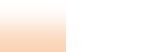 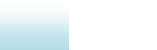 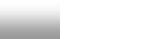 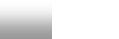 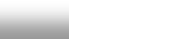 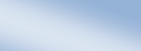 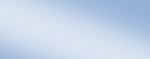 DIKLAT FUNSIONAL                  DIKLAT KEPEMIMPINAN                    DIKLAT TEKNIS1.   Keahlian2.   keterampilan1.   Bidang umum2.   substantifGambar 1. Jenis Pelatihan (diklat)Sumber : Dinas PU Provinsi SulutBerdasarkan hasil pengamatan peneliti dilingkungan kerja Dinas Pekerjaan Umum Dan Penataan Ruang Daerah Provinsi Sulawesi Utara Pelatihan yang ada belum terlaksana dengan baik. Dimana pelatihan yang diterapkan hanya menunggu program pelatihan dari pusat tidak ada inisiatif dari instansi untuk melakukan program-program pelatihan. Hal ini berdampak pada Kinerja pegawai yang kurang baik.Dari uraian di atas maka penulis tertarik mengangkat judul :“Pengaruh Pelatihan kerja terhadap kinerja pegawai Dinas Pekerjaan Umum Dan Penataan Ruang Daerah Provinsi Sulawesi Utara”.1.2         Rumusan masalahBerdasarkan latar belakang penelitian, maka dapat dirumuskan masalah sebagai berikut : Apakah  Pelatihan kerja berpengaruh terhadap kinerja pegawai pada Dinas Pekerjaan Umum dan Penataan Ruang Daerah   Provinsi Sulawesi Utara.1.3         Pembatasan MasalahDari uraian yang terdapat pada latar belakang dan  identifikasi masalah diatas, maka penulis membatasi masalah atau ruang lingkup penelitian hanya pada bagian Sumber Daya Air. Yaitu tentang pengaruh Pelatihan kerja terhadap Kinerja pegawai pada Dinas Pekerjaan Umum dan Penataan Ruang Daerah Provinsi Sulawesi Utara.1.4         Identifikasi masalahIdentifikasi  masalah  pada  dinas pekerjaan  umum  dan  penataan  ruang daerah provinsi Sulawesi utara dimana masih terdapat beberapa pegawai yang :1.      Belum memahami penggunaan software pembuatan saluran air.2.      Kurangnya  pemahaman  dalam  pengelolahan  Microsoft  office  khususnyaMicrosoft excel.3.      Tidak tepat waktu dalam penyelesaian tugas.1.5         Tujuan dan Manfaat1.5.1      TujuanTujuan  dari  penelitian  ini  adalah  untuk  menganalisis  lebih  spesifik mengenai pengaruh antar variabel, yaitu :1.   Untuk mengetahui pelatihan kerja pegawai pada Dinas Pekerjaan Umum danPenataan Ruang Daerah  Provinsi Sulawesi Utara.2.   Untuk  mengetahui  kinerja  pegawai  pada  Dinas  Pekerjaan  Umum  danPenataan Ruang Daerah  Provinsi Sulawesi Utara.3.   Untuk  mengetahui  apakah  pelatihan  kerja  berpengaruh  terhadap  kinerja pegawai pada Dinas Pekerjaan Umum dan Penataan Ruang Daerah  Provinsi Sulawesi Utara.1.5.2      Manfaat  PenelitianDengan  dilakukannya  penelitian  ini  diharapkan  dapat  berguna  atau bermanfaat bagi berbagai pihak, yaitu sebagai berikut:1.    Bagi pihak instansiHasil   penelitian   diharapkan   memberikan   sumbangan yang   bermanfaat untuk memecahkan masalah yang sedang terjadi   yang berkaitan dengan Pendidikan,  Pelatihan,  dan  Kinerja  Pada  Dinas  Pekerjaan  Umum  dan Penataan Ruang Daerah  Provinsi Sulawesi Utara2.    Bagi pihak akademisiDapat  membantu  proses  pembelajaran  serta  pengaplikasian  ilmu pengetahuan, terutama yang berhubungan dengan MSDM yang berkaitan dengan pengaruh pendidikan, pelatihan terhadap kinerja.3.    Bagi PenulisSebagai pengalaman dalam melaksanakan penelitian ilmiah serta mampu mengemukakan konsep konsep ilmiah yang terkait dengan pendidikan, pelatihan   terhadap   kinerja   serta   mampu   memecahkan   masalah yang sedang terjadi di dinas pemerintah.   Di samping itu juga dapat digunakan sebagai referensi tambahan atau untuk pengembangan ide-ide baru untuk peneliti.4.   Bagi pihak lainDapat   digunakan   sebagai   referensi tambahan   atau untuk pengembangan ide-ide baru untuk penelitian selanjutnya, dan sebagai bahan pertimbangan dinas pemerintah atau instansi lain yang menghadapi permasalahan3.2         Metode dan Jenis Penelitian3.2.1       Metode PenelitianMetode yang digunakan dalam penelitian ini sebagai berikut  :a.    Metode deskriptif (Descriptif Metod)Metode ini dimana peneliti menggambarkan fenomena atau gejala sosial yang sedang terjadi pada suatu objek penelitian. Dalam hal ini dengan mengamati dan mendeskripsikan serta melakukan analisis pengukuran terhadap dua variabel utama yaitu, Pelatihan  kerja serta Kinerja Pegawai.b.    Metode Penelitian Lapangan (Field Research)Metode   ini   mengadakan   penelitian   langsung   ke   perusahaan   untuk memperoleh data dan informasi yang dibutuhkan mengenai pendidikan, pelatihan kerja, dan kinerja pegawai.c.    Metode Penelitian Kepustakaan (Library Research)Penelitian yang dilakukan dengan cara mengumpulkan bahan – bahan dari berbagai literatur yang berkaitan dengan pendidikan dan pelatihan kerja terhadap kinerja pegawai, baik dari perusahaan maupun dari luar perusahaan.3.2.2      Jenis PenelitianJenis penelitian ini adalah penelitian kuantitatif.   Penelitian ini memiliki2 variabel yaitu, variabel yang mempengaruhi variabel independen dan variabel yang dipengaruhi variabel dependen.  Penelitian ini dilakukan untuk mengetahui pengaruh pelatihan kerja sebagai variabel bebas independen terhadap kinerja pegawai sebagai variabel terikat dependen.3.3.1      Jenis Data dan Metode Pengumpulan Data3.3.1.1   Jenis DataMenurut   Hasan (2003:16)  Data diartikan sebagai keterangan tentang suatu hal sebagai sesuatu yang diketahui atau dianggap dapat memberikan gambaran tentang sesuatu keadaan atau persoalan yang dikaitkan dengan waktu dan tempat, serta dapat digunakan untuk mengambil keputusan oleh para pembuat keputusan.      Untuk memperoleh data yang lengkap dalam penelitian ini, maka penulis menggunakan dua jenis data yaitu :a.    Data PrimerData    Perimer    menurut    Siregar (2016:128), adalah data yang dikumpulkan  sendiri  oleh  peneliti  langsung  dari  sumber  pertama  atau  tempat objek  penelitian  dilakukan.  data  diperoleh  langsung dari  pegawai  pada  Dinas Pekerjaan Umum   dan Penataan Ruang Daerah Provinsi Sulut.   Dalam hal ini yaitu data hasil kuisioner terhadap pegawai yang diolah langsung oleh Penulis.b.    Data SekunderData sekunder Siregar (2016:128), adalah data yang diterbitkan atau digunakan oleh organisasi yang bukan pengelolahanya. informasi yang diperoleh tidak secara langsung dari responden, tetapi dari pihak ketiga yang berupa dokumen-dokumen yang ada di instansi tersebut data ini berupa gambaran umum perusahaan, seperti profil perusahaan, struktur organisasi yang diperoleh dari perusahaan,  data  jumlah  pegawai  pada  Dinas Pekerjaan  Umum  dan  Penataan Ruang Daerah Provinsi Sulut, absensi pegawai, penilaian kinerja pegawai.3.3.1.2   Metode Pengumpulan DataMetode pengumpulan data menurut Siregar (2016:130), adalah suatu proses pengumpulan data primer dan sekunder dalam suatu penelitian. Metode pengumpulan data yang digunakan dalam penelitian ini adalah:1) Observasi,  yaitu  teknik  pengumpulan  data  dan  informasi  dengan caramelakukan pengamatan langsung terhadap objek yang diteliti, dalam hal ini  pelatihan  kerja  dan  pengaruhnya  terhadap  kinerja  pegawai  pada Dinas Pekerjaan Umum dan Penataan Ruang Daerah Provinsi Sulut.2)  Kuesioner, yaitu kumpulan pertanyaan yang diajukan secara tertulis kepada seseorang dalam hal ini disebut responden, dan cara jawab juga dilakukan dengan tertulis. Responden dalam penelitian ini  yaitu para pegawai Dinas Pekerjaan Umum dan Penataan Ruang Daerah Provinsi Sulut yang termasuk dalam sampel penelitian.3)  Kajian Pustaka, yaitu penulis mencari referensi-referensi yang terkait dengan pelatihan kerja dan kinerja pegawai. dari sumber-sumber seperti buku -buku literatur melalui studi pustaka dan situs internet yang berkaitan dan mendukung penelitian ini.3.4         Populasi dan SampelMenurut   Hasan (2003:84),   Populasi adalah totalitas dari semua objek atau   individu   yang   memiliki   karakteristik   tertentu,   jelas dan lengkap yang akan diteliti (bahan penelitian) sedangkan sampel adalah bagian dari populasiyang    diambil  melalui  cara  cara    tertentu    yang  juga  memiliki  karakteristik tertentu,  jelas dan lengkap yang di anggap bisa mewakili populasi.Dalam penelitian ini, populasi penelitian berjumlah 36 pegawai, sesuai dengan karakteristik populasi maka teknik pengambilan sampel adalah sampling jenuh atau sering disebut total sampling, yakni teknik pengambilan sampel bila anggota populasi dijadikan sebagai sampel.4.2         Pembahasan1.	Dalam mencapai tujuan dari perusahaan tidak lepas dari Kinerja Pegawai sehingga untuk melaksanakan tugas dan tanggung jawab yang diembannya diperlukan suatu Pelatihan dari pimpinan perusahaan agar kinerja yang dilaksanakan dapat tercapai sesuai dengan yang diharapkan.    Untuk mengetahui pelatihan kerja variabel bebas yaitu Pelatihan maka dilakukan pembahasan secara parsial berdasarkan permasalahan hasil observasi dan analisis data yang dilakukan.   Hasil penelitian menunjukan Pelatihan kerja pada dinas pekerjaan umum dan penataan ruang daerah provinsi Sulawesi utara  sangat  kuat  terhadap  peningkatan  Kinerja  Pegawai.  Hal  ini  sesuai dengan hasil analisis nilai koefisien r = 0,800 menunjukan bahwa Pelatihan memiliki hubungan yang kuat terhadap peningkatan Kinerja Pegawai pada pada Dinas Pekerjaan Umum dan Penataan Ruang Daerah Provinsi Sulawesi Utara.2.	Kemudian berdasarkan hasil analisis data yang dilakukan untuk mengetahui kinerja pegawai pada dinas pekerjaan umum dan penataan ruang daerah provinsi  Sulawesi  utara  ditemukan  nilai koefisien determinasi  r2 =  0,641menunjukan bahwa variasi Kinerja pada  Utara sebesar 68,84% dipengaruhi oleh Pelatihan, sedang sisanya 31,16% dipengaruhi oleh faktor lain. Dalam hal   ini   pimpinan   harus   memperhatikan   pelatihan   kerja   bagi   pegawai khususnya pada diklat teknis yang lebih meningkatkan pengetahuan, keterampilan, wawasan serta sikap dari pegawai.3.	Berdasarkam hasil jawaban responden melalui kuisioner ternyata Pelatihan yang ada pada Dinas Pekerjaan Umum dan Penataan Ruang Daerah Provinsi Sulawesi Utara sepenuhnya cukup baik dalam penerapannya hal ini dapat dilihat  dari  hasil  analisis data  yang  menunjukan  kinerja  pegawai  68,84% dipengaruhi oleh pelatihan kerja pegawai hal ini membuktikan bahwa Pelatihan yang ada pada dinas pekerjaan umum dan penataan ruang daerah provinsi Sulawesi utara cukup baik dan perlu dimaksimalkan dalam meningkatkan kinerja Pegawai. Tugas pimpinan adalah mengevaluasi kinerja pegawai, bagi kinerja yang rendah pimpinan perlu memberikan atau mengikut sertakan dalam pelatihan khususnya pelatihan teknis sesuai bidang yang dibutuhkan seperti penguasaan ms.office, cara mendesain gambar, efisiensi waktu dengan demikian kebiasaan bekerja akan semakin baik.4.3.2      ImplementasiPelatihan yang benar dan baik menghasilkan para pegawai yang mampu memberikan   kinerja   yang   sempurna   untuk   keberhasilan   suatu   instansi. Berdasarkan hasil penelitian yang telah penulis analisis dan berdasarkan hasil observasi yang penulis lakukan didapati bahwa pada Dinas Pekerjaan Umum dan Penataan Ruang Daerah Provinsi Sulawesi Utara  masi perlu adanya pelatihanuntuk  para  pegawai  hal  ini  berdasarkan  yang penulis lihat  di  lapangan  yaitu terdapat pegawai yang belum memahami dengan jelas penggunaan software khususnya dalam pembuatan gambar saluran air. Masi terdapat pegawai yang belom   memahami   cara   pengelolahan  data   dalam   bentuk   Microsoft   office khususnya Microsoft excel sehingga pekerjaan tersebut yang menjadi tanggung jawabnya   diserahkan   pada   orang   lain.   Pegawai   lapangan   belom   bisa menyelesaikan pekerjaan sesuai dengan waktu yang ditentukan.Maka dari itu untuk meningkatkan kinerja pada Dinas Pekerjaan Umum dan  Penataan  Ruang Daerah  Provinsi  Sulawesi  Utara  metode  yang sebaiknya digunakan yaitu :1.    Melakukan pelatihanPelatihan  perlu  dilkukan  karena  pada  dinas  pekerjaan  umum  dan penataan ruang daerah provinsi Sulawesi utara terakhir mengikuti pelatihan pada tahun 2008 hal ini mengingat kemajuan ilmu pengetahuan dan teknologi, jelas akan mempengaruhi suatu organisasi/instansi. Sehingga diperlukan penambahan atau peningkatan kemampuan yang diperlukan oleh jabatan tersebut. Dengan adanya perkembagan teknologi yang semakin canggih pegawai perlu melakukan pelatihan kembali.2.    Diklat teknisDengan adanya diklat teknis tersebut pegawai akan mendapatkan pengetahuan, keterampilan, wawasan, serta sikap tentang pekerjaannya dan lebih mendalami lagi mengenai tugas dan tanggung jawabnya sebagai pegawai padasehingga  dengan  adanya  pelatihan  yang  baik  maka  hal  ini  tidak  menutup kemungkinan kinerja pegawai pasti akan menigkat.Dengan kata lain orang yang mendapatkan pelatihan secara berencana cenderung lebih dapat bekerja secara terampil jika dibandingkan dengan karyawan yang tidak mengikuti pelatihan. Oleh karena itu pelatihan semakin penting karena tuntutan pekerjaan sebagai akibat dari perubahan situasi, kondisi kerja, dan kemajuan teknologi yang semakin hari semakin ketat persaingannya.  Pelatihan yang dilakukan tentunya tidak merugikan instansi tetapi memperbaiki kualitas pekerjaan dari para pegawai.KesimpulanBerdasarkan hasil penelitian dan pembahasan sebagai jawaban atas rumusan masalah permasalan dan tujuan penelitian, maka kesimpulan dalam penelitian ini adalah :1.	Berdasarkan  hasil  penelitian  diketahui  terdapat  pengaruh  yang  signifikan pelatihan terhadap kinerja pegawai pada dinas pekerjaan umum dan penataan ruang daerah provinsi sulut.2.	Berdasarkan  hasil  penelitian  diketahui  kinerja  pegawai  pada  Dinas  PU Provinsi Sulut masi kurang, dari hasil observasi yang dilakukan ternyata dengan pelatihan yang belum optimal menyebabkan masalah pada kinerja sehinggga kinerja pegawai menjadi belum maksimal.3.	Berdasarkan hasil   penelitian pelatihan secara langsung berpengaruh positif terhadap  kinerja  pegawai.  Dengan  nilai  koefisien  korelasi  r  =  0,800terhadap kinerja pegawai pada Dinas Pekerjaan Umum Dan Penataan Ruang Daerah Provinsi Sulut. Nilai koefisien determinasi r2  = 0,641 menunjukan bahwa  kinerja  pegawai  pada  dinas  pekerjaan  umum  dan  penataan  ruang daerah provinsi sulut sebesar 64,1% dipengaruhi oleh pelatihan sedangkan sisanya sebesar 35,9% dipengaruhi oleh faktor lain. Fasilitas, metode, dan kualitas serta waktu pelaksanaan pelatihan  yang sesuai dengan kebutuhan para   pegawai   akan   memberikan   hasil   kinerja   yang   sempurna   untuk kesuksesan dan keberhasilan suatu pekerjaan demi kelangsungan instansi/organisasi.5.2         SaranBerdasarkan hasil penelitian dan pembahasan serta sebagai jawaban atas rumusan permasalahan dan tujuan penelitian, maka saran dalam penelitian ini adalah sebagai berikut :1.    Pimpinan  dinas  pekerjaan  umum  dan  penataan  ruang  daerah  provinsiSulawesi utara perlu melakukan evaluasi terhadap kinerja.2.    Pegawai yang memiliki kinerja rendah perlu diberikan pelatihan.3.	Pimpinan harus memasukan dalam program kerja beberapa jenis pelatihan yang di anggapnya perlu untuk dilakukan.4.	Pegawai yang sudah melakukan pelatihan perlu di evaluasi kembali tingkat pengetahuan,  keterampilan,  wawasan,  serta  sikap  yang  diketahui  untukprogram pelatihan yang diberikan.